Crna Gora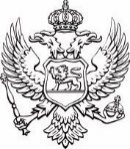 Ministarstvo poljoprivrede,šumarstva i vodoprivredeBroj: UP-I-18-037/22-292/2                                                                       09. maj 2022. godineZa:             Opština Šavnik Veza:         Zahtjev za slobodan pristup informacijama od 27.04.2022.godine Predmet:   Dostavljanje zahtjeva nadležnom organu Poštovani,Gavrilo Cerović iz Tušinje,Šavnik, je podnio zahtjev za pristup informacijama, Ministarstvu poljoprivrede, šumarstva i vodoprivrede, a koji zahtjev je zaveden kod organa  pod brojem                UP-I-18-037/22-292/1 dana 27.04.2022.godine. Saglasno članu 20 stav 4 Zakona o slobodnom pristupu informacijama, u prilogu vam kao nadležnom organu, dostavljamo predmetni zahtjev na dalji postupak i odlučivanje.Prilog: Kao u tekstu  	                                                                                  				S poštovanjem,                                                                                            Vladimir Joković, s.r.                                                                   								        	ministar	